    Village of Monroeville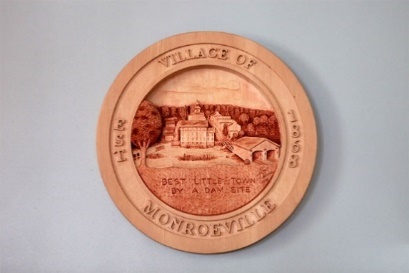        21 N Main St. ~ P.O. Box 156Monroeville, OH. 44847               Ph : 419-465-4443 ~ Fax : 419-465-2259          E-mail : AdminOffice@MonroevilleOhio.comWebsite: http://www.MonroevilleOhio.com         CONDITIONAL USE PERMIT APPLICATIONPERMIT NO.:					PLEASE PRINT:APPLICANT NAME: 								ADDRESS: 												PH: 						CONDITIONAL USE INFORMATION:     		CHECK HERE IF SAME AS ABOVEADDRESS: 												PH: 						CURRENT ZONING	R-1		R-2		R-3		GEN. BUSINESS		MHP	CENTRAL BUSINESS			M1-LIGHT INDUSTRYDESCRIPTION OF EXISTING USE: 									DESCRIPTION OF PROPOSED CONDITIONAL USE: 							ATTACH ADDITIONAL PAGE IF NECESSARYUPON SUBMISSION OF THIS APPLICATION, PLEASE INCUDE THE FOLLOWING:LEGAL DESCRIPTION OF PROPERTYA PLAN OF THE PROPOSED SITE FOR THE CONDITIONAL USE SHOWING THE LOCATION OF ALL BUILDINGS, PARKING AND LOADING AREA, TRAFFIC CIRCULATION, OPEN SPACES, LANDSCAPING, REFUSE AND SERVICE AREAS, UTILITIES, SIGNS, YARDS, AND SUCH OTHER INFORMATION AS THE PLANNING COMMISSION MAY REQUIRE TO DETERMINE IF THE PROPOSED CONDITIONAL USE MEETS THE INTENT AND REQUIREMENTS OF THIS ORDINANCE.A NARRATIVE STATEMENT EVALUATING THE EFFECTS ON ADJOINING PROPERTY; THE EFFECT OF SUCH ELEMENTS AS NOISE, GLARE, ODOR, FUMES AND VIBRATION ON ADJOINING PROPERTY; A DISCUSSION OF THE GENERAL COMPATIBILITY WITH ADJACENT AND OTHER PROPERTIES IN THE DISTRICT; AND THE RELATIONSHIP OF THE PROPOSED USE TO THE COMPREHENSIVE PLAN.SIGNATURE: 							DATE: 					FILED WITH ZONING INSPECTOR: 							                  DATESUBMITTED TO PLANNING COMMISSION: 			 DATE OF PUBLIC HRG.:								     DATEUpon the basis of Application No.		, the statements in which are made a part hereof, the proposed Conditional Use Permit Application is hereby:	APPROVED		APPROVED WITH SUPPLEMENTAL CONDITIONS AS SPECIFIED	DENIEDby the Planning Commission for the Village of Monroeville, Huron County, Ohio.Planning Commission Chairperson: 										       SIGNATUREDate application was ruled on: 					SUPPLEMENTAL CONDITIONS:IF PERMIT IS DENIED, REASON FOR DENIAL:THIS CONDITIONAL USE PERMIT IS DEEMED TO AUTHORIZE ONLY ONE (1) PARTICULAR CONDITIONAL USE. THIS PERMIT WILL AUTOMATICALLY EXPIRE IF, FOR ANY REASON, THE CONDITIONAL USE HAS NOT BEEN IMPLEMENTED WITHIN ONE (1) UEAR OF ISSUANCE OF THE PERMIT, OR IF SUCH USE CEASES FOR MORE THAN TWO (2) YEARS. THE BREACH OF ANY CONDITION, SAFEGUARD, OR REQUIREMENT, AS DETERMINED BY THE ZONING INSPECTOR, SHALL AUTOMATICALLY INVALIDATE THIS CONDITIONAL USE PERMIT.